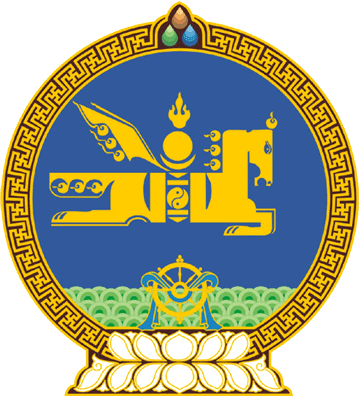 МОНГОЛ УЛСЫН ИХ ХУРЛЫНТОГТООЛ2019 оны 04 сарын 19 өдөр     		            Дугаар 31                     Төрийн ордон, Улаанбаатар хот   Монголын үндэсний Олон нийтийн    радио, телевизийн Үндэсний зөвлөлийн    гишүүнээс чөлөөлөх тухайМонгол Улсын Их Хурлын чуулганы хуралдааны дэгийн тухай хуулийн 45 дугаар зүйлийн 45.2 дахь хэсэг, Олон нийтийн радио, телевизийн тухай хуулийн 21 дүгээр зүйлийн 21.2 дахь хэсэг, 26 дугаар зүйлийн 26.1.5 дахь заалтыг үндэслэн Монгол Улсын Их Хурлаас ТОГТООХ нь:1.Алений Арман, Дамбийгийн Гоошоохүү, Содномпилийн Мягмар, Лувсангийн Пүрэвдорж нарын бүрэн эрхийн хугацаа дууссан, Содномдоржийн Санасэр нь Үндэсний зөвлөлийн хуралд 6 сараас дээш хугацаанд биечлэн оролцоогүй тул Монголын Үндэсний олон нийтийн радио, телевизийн Үндэсний зөвлөлийн гишүүнээс тус тус чөлөөлсүгэй.2.Энэ тогтоолыг 2019 оны 04 дүгээр сарын 19-ний өдрөөс эхлэн дагаж мөрдсүгэй.	МОНГОЛ УЛСЫН 	ИХ ХУРЛЫН ДАРГА 				        Г.ЗАНДАНШАТАР 